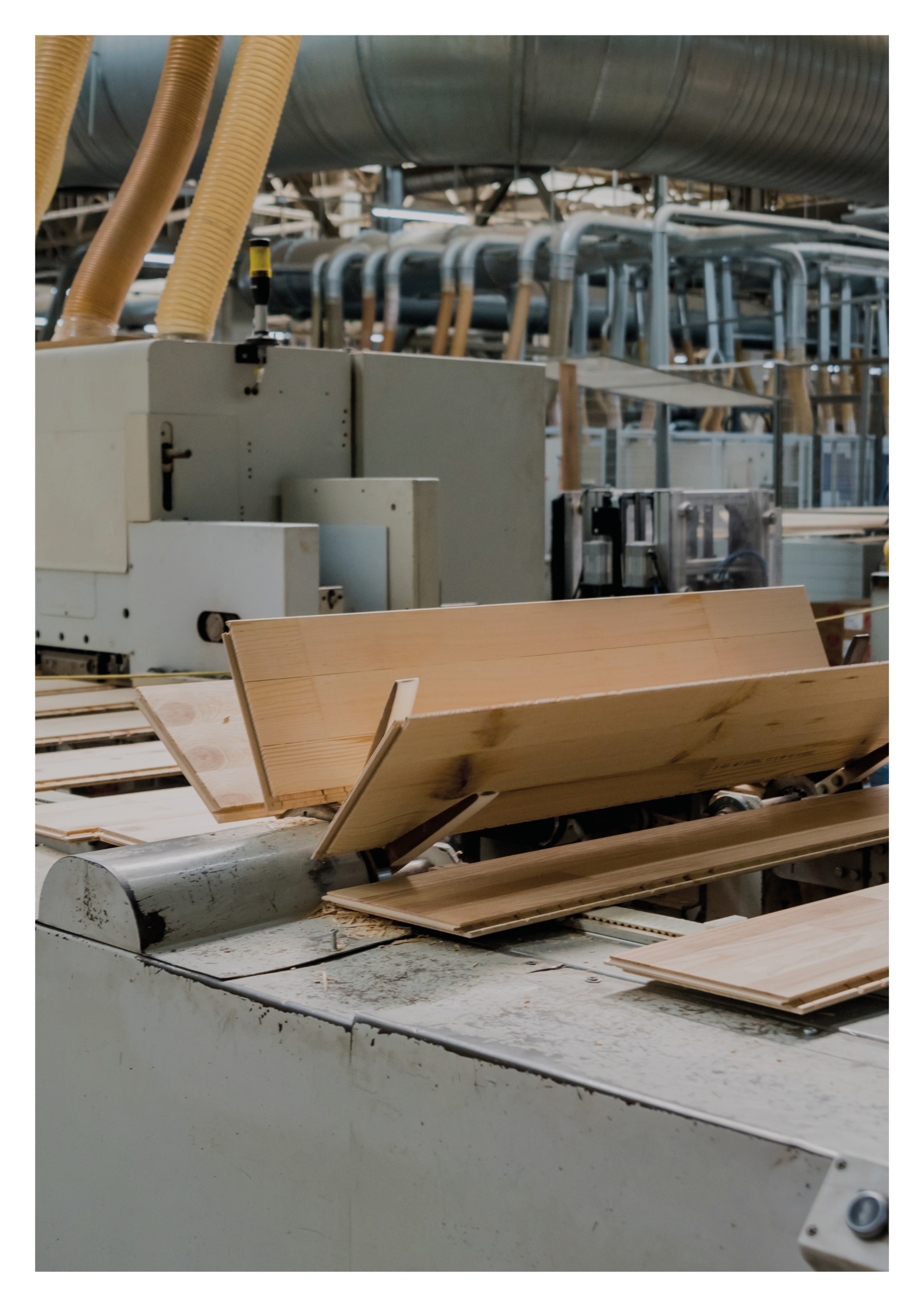 tarkasteltava rakenneKuvassa on välipohjaelementti ylhäältä katsottuna. Välipohjan palkisto on Kerto-S 45x360 k600 ja palkiston päällä on havuvanerilevytys, joka on kiinnitetty nauloilla palkkeihin. Välipohjaa kuormittaa ulkoinen hetkellinen vaakakuorma.Tarkastellaan levytyksen kestävyys murtorajatilassaMääritetään elementin vaakasiirtymä käyttörajatilassaLähtötietojaSeuraamusluokka CC2Fd = 9,0 kNFk = 6,0 kNseuraamusluokka CC2hetkellinen aikaluokkakäyttöluokka 1liittimenä konenaula 2,5x60 liitinjako 100 mmhavuvanerilevyn paksuus 18 mm (viilun paksuus 3,0 mm)havuvanerilevyn Gmean = 350 N/mm2havuvanerilevyn Emean = 8556 N/mm2 (z-akselin ympäri)havuvanerilevyn Emean = 3444 N/mm2 (x-akselin ympäri)havuvanerilevyn fv,k = 3,5 N/mm2havuvanerilevyn ρmean = 460 kg/m3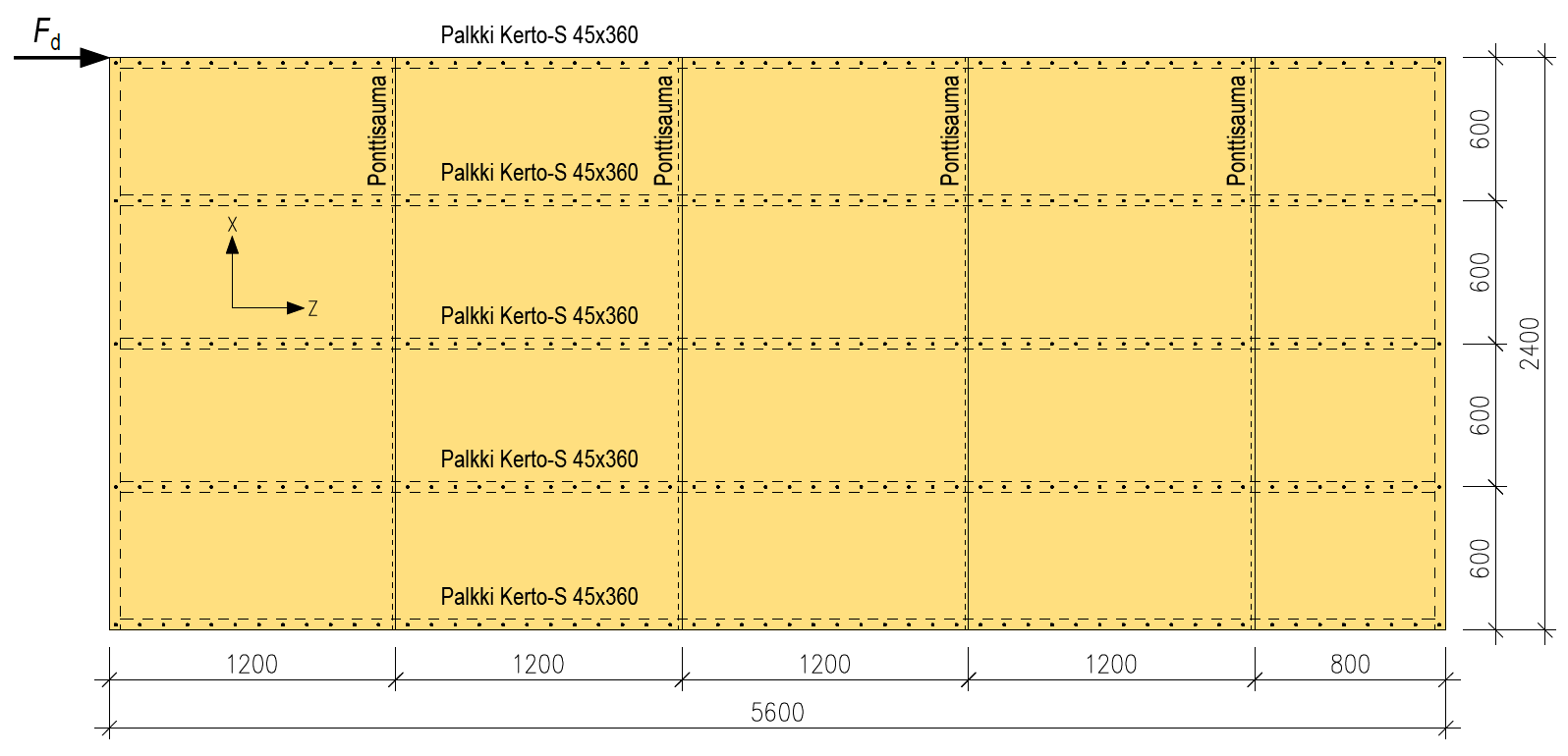 laskelmatLevyn liittimien leikkauskestävyysLevyn liittimien siirtymäkerroinLevyjen jäykkyysLevytyksen yhteinen jäykkyysLevytyksen leikkaussiirtymäUlkoisen voiman jakautuminen levytykselleLevyjen leikkausvoimakestävyysLevyn lommahduskestävyysLevyn taivutuskestävyys